Modello da consegnare all’iscrizione del primo anno con validità per l’intero ciclo di studiIo sottoscritto ........................................................................................................in qualità di □ padre □ madre □ tutore1 dell’alunna/o.................................................................................frequentante la classe................ presso la Scuola □ Secondaria □Primaria □ per l’infanzia – Comune di………………………………………………….,consapevole degli obblighi di vigilanza sui minori, presa visione degli orari di inizio e termine delle lezioni,dichiaro □ di provvedere personalmente a prendere in carico l’alunna/o all’uscita dall’edificio scolastico;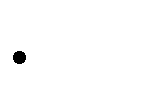  □ di autorizzare l’istituzione scolastica ad affidare l’alunno/a alle seguenti persone maggiorenni da me delegate a prendere in carco in mia vece l’alunna/o all’uscita dall’edificio scolastico al termine delle lezioni e/o a in caso di uscita anticipata;□ di confermare le deleghe dello scorso anno scolastico (opzione non valida per gli alunni delle classi prime).Dichiaro di aver preso visione del Regolamento d’Istituto e del patto di corresponsabilità educativa disponibile su sito web dell’Istituto (www.istitutocomprensivosutri.gov.it).La presente dichiarazione vale per l’intero ciclo di studi, salvo espressa modifica.Allego copia dei documenti di riconoscimento del sottoscritto e delle persone da me delegate.i dichiaranti	 	(luogo e data)			(firma per esteso e leggibile)Ai sensi dell’art. 38 D.P.R. 445 del 28 dicembre 2000, la dichiarazione è sottoscritta dagli interessati in presenza del personale scolastico addetto, ovvero sottoscritta o inviata all’ufficio competente, via fax, via pec, tramite un incaricato, oppure a mezzo posta,insieme alla fotocopia, non autenticata, di un documento di identità dei dichiaranti.Nel caso di firma di un solo genitoreIl sottoscritto, consapevole delle conseguenze amministrative e penali per chi rilasci dichiarazioni non corrispondenti a verità , ai sensi del DPR 245/2000, dichiara di aver effettuato la scelta in osservanza delle disposizioni sulla responsabilità genitoriale di cui agli artt. 316,337 ter e 337 quater del codice civile, che richiedono il consenso di entrambi i genitori.(luogo e data)	(firma per esteso e leggibile)1 Il genitore affidatario o tutore è tenuto a rendere note al Dirigente Scolastico le disposizioni del Tribunale.Nominativo del delegatoEstremi del documento d’identitàFirma del delegato per accettazione  di responsabilitàTipo di documento 	 n° identificativoTipo di documento 	 n° identificativoTipo di documento 	 n° identificativoTipo di documento 	 n° identificativo